Spojni okvir ZVR 25Jedinica za pakiranje: 1 komAsortiman: C
Broj artikla: 0093.0192Proizvođač: MAICO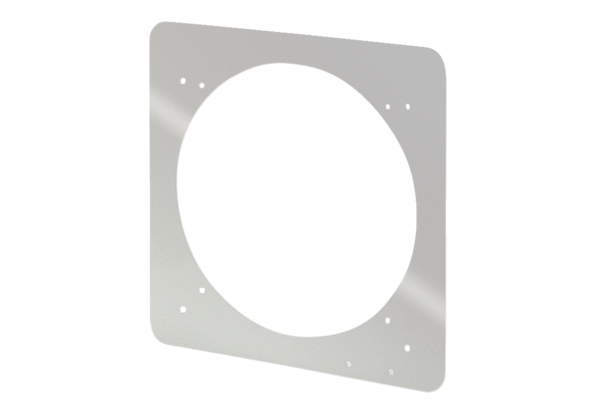 